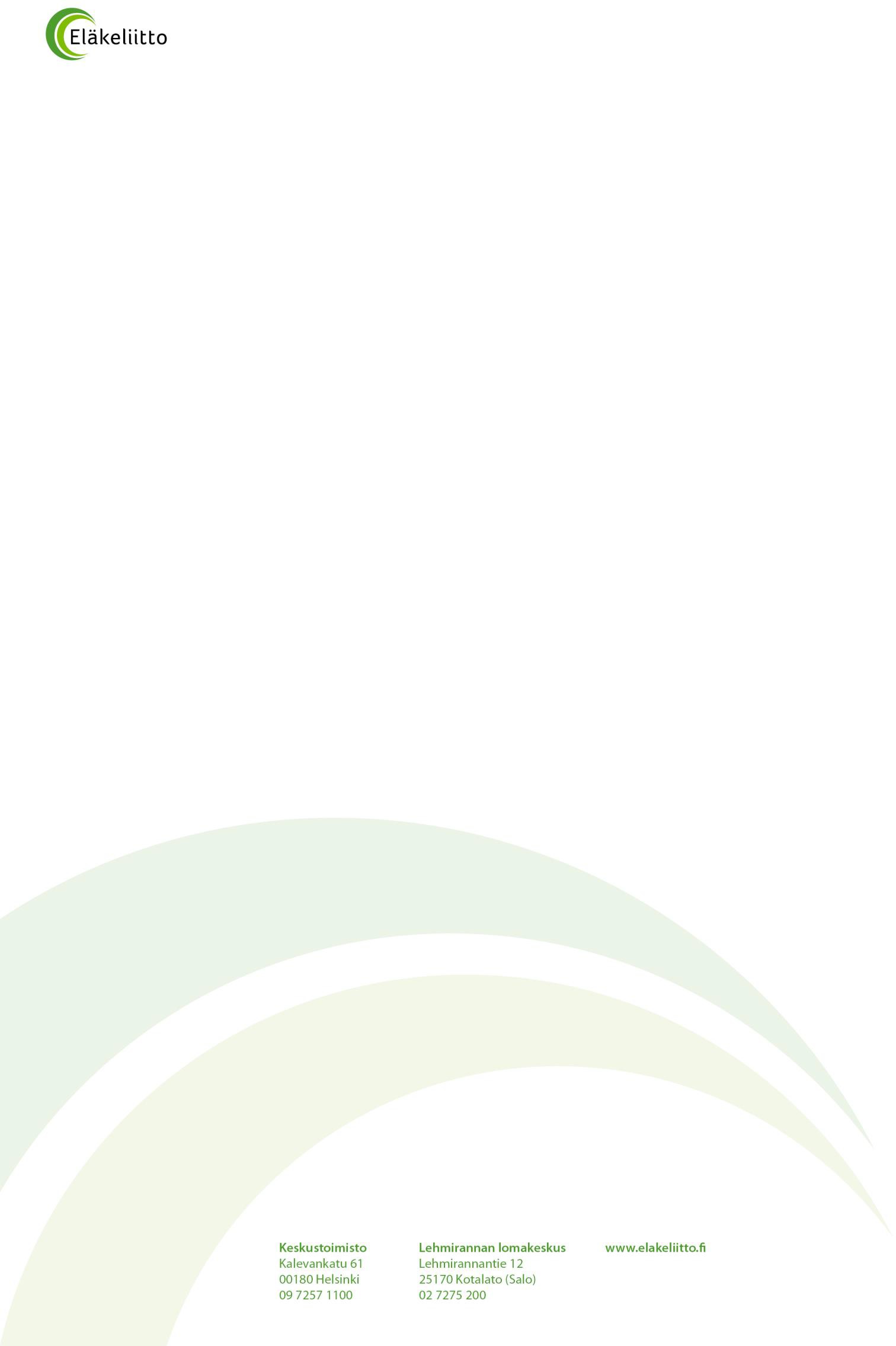 Eläkeliiton Multian yhdistyksen kevätkokous		PÖYTÄKIRJA 4/2021Aika: 22.3.2021 klo 10:00Osoite: Srk-koti  Läsnä:Jouko Laine, Mirja Salosyrjä, Eero Nännimäinen, Tuula Notkonen, Pirkko Halkilahti, Eija Kukkamäki, Ari Jurvanen, Liisa Valkeisenmäki, Maire Hartikainen, Tapani Salosyrjä (valtakirjalla, liite 1.), Tauno Kallio.Avataan kokousPuheenjohtaja avasi kokouksen kolmen poisnukkuneen jäsenen muistamisella ja Eero Nännimäisen 80-vuotisjuhlaonnittelulla.Valitaan kokoukselle puheenjohtaja, sihteeri, kaksi pöytäkirjantarkastajaa ja  ääntenlaskijat	Puheenjohtajaksi valittiin Jouko Laine ja sihteeriksi Tuula Notkonen. Pöytäkirjantarkastajiksi ja samalla myös ääntenlaskijoiksi valittiin Tauno Kallio ja Eero Nännimäinen.Todetaan kokouksen laillisuus ja päätösvaltaisuusKokous todettiin lailliseksi päätösvaltaiseksi. Liite 2.Hyväksytään kokoukselle työjärjestysTyöjärjestys hyväksyttiin.Esitetään toimintakertomus, tilit ja toiminnantarkastajien lausunto ja päätetään  tilinpäätöksen vahvistamisestaAri Jurvanen luki toimintakertomuksen ja toiminnantarkastaja Otto Mertaniemen lausunnon. Päätettiin vahvistaa vuoden 2020 tilinpäätös alijäämäisenä 781,09 €.Liite 3.Päätetään vastuuvapauden myöntämisestä vastuuvelvollisille ja muista     toimenpiteistä, joihin vuoden kuluessa pidetty hallinto ja siitä tehty toimintakertomus ja tilit antavat aihettaPäätettiin myöntää tilivelvollisille vastuuvapaus vuodelta 2020.Päätetään kannanotostaMahdollinen kannanotto siirrettiin hallituksen laadittavaksi.Käsitellään muut hallituksen ja yhdistyksen jäsenten esittämät asiat, jotka kokous  työjärjestystä hyväksyttäessä ottaa käsiteltäväksiEi muita asioita. Päätetään kokousPuheenjohtaja päätti kokouksen klo 11:05.Pöytäkirja on tarkastettu ja hyväksytty			Multia  __/__  2021______________________________   	______________________________Jouko Laine, puheenjohtaja			Tuula Notkonen, sihteeri______________________________  	_____________________________Eero Nännimäinen				Tauno Kallio					Keskustoimisto Kalevankatu 6100180 Helsin ki09 7257 1100Lehmirannan lomakeskus Lehmirannantie 12 25170Kotalato (Salo)02 7275 200www.elakeliitto.fi